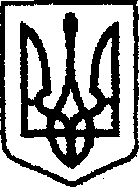 У К Р А Ї Н Ачернігівська обласна державна адміністраціяУПРАВЛІННЯ КАПІТАЛЬНОГО БУДІВНИЦТВАН А К А ЗПро створення приймальної комісіїУ зв’язку з виробничою необхідністю та для прийняття робіт з поточного середнього ремонтунаказую:Створити комісію для прийняття робіт з поточного середнього ремонту автомобільної дороги загального користування місцевого значення О250401 /Т-25-46/ - Остапівка - Синяківщина на ділянці км 0 + 000 - км 11 + 900, (окремими ділянками).Залучити до складу комісії (за згодою):Затвердити склад  комісії згідно з додатком. Контроль за виконанням наказу залишаю за собою.від26.11.2019 р.              Чернігів№554Симоняна А.А.Директора ПП «Шляхрембуд №17»Горкуна О.І.Головного інженера проекту ПП "Парк нових технологій"Чигринова О.О.Заступника директора ТОВ «Транс Лайн Груп»НачальникАндрій ТИШИНА